Cách trị ho cho trẻ từ bài thuốc dân gianCách trị ho cho trẻ thông qua phương pháp truyền thống được khá nhiều ông bố bà mẹ lựa chọn hiện nay, nhất là khi những tác dụng phụ từ các “bài thuốc Tây” ngày càng nhiều.Vậy với phương pháp này, những bài thuốc nào đã được áp dụng để trị ho cho trẻ?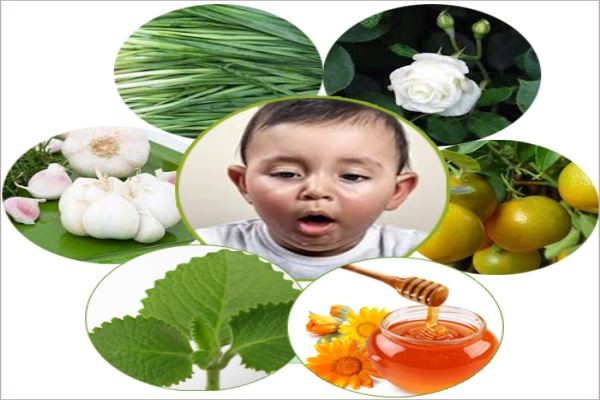 Cách trị ho cho trẻ với nước rau diếp cá và nước vo gạoThoạt nghe thì đây có vẻ là một phương pháp khá lạ, tuy nhiên cách làm này lại được khá nhiều ông bố bà mẹ từng áp dụng để trị ho cho con. Để làm bài thuốc này, bạn chỉ cần lấy một nắm lá rau diếp cá sau đó rửa sạch, giã nát hoặc xay nhuyễn. Tiếp đó, bạn lấy khoảng một bát con nước vo gạo (nếu lấy được phần nước đặc thì càng tốt) sau đó trộn đều với phần nước diếp cá vừa giã.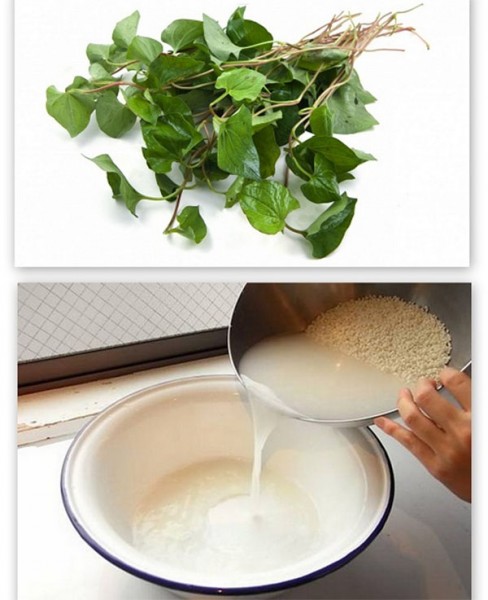 Trị ho từ rau diếp cá và nước vo gạo – cách trị ho cho trẻ sơ sinhSau khi trộn xong, bạn cho hỗn hợp thu được vào đun sôi. Để nguội đến khi nước ấm rồi lọc cho bớt phần cặn sau đó cho bé uống. Dùng 1 – 2 lần/ngày trong khoảng 1 – 2 ngày cho đến khi bé đỡ ho là được.Cách trị ho cho trẻ nhờ củ cải và gừng tươiĐây cũng là bài thuốc đơn giản, dễ làm để trị ho cho bé. Củ cải trắng bạn lấy khoảng nửa củ, sau đó xay nhuyễn cùng với một củ gừng tươi đã bóc vỏ rửa sạch. Sau khi xay xong, bạn cho củ cải và gừng vào lọc lấy phần nước cốt.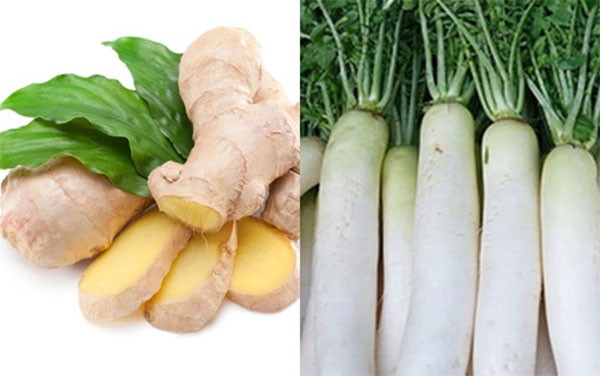 Trị ho từ củ cải và gừng tươi – cách chữa ho cho trẻ sơ sinhCho phần nước vừa lọc hoà với một thìa cafe mật ong. Tiếp đó, bạn cho hỗn hợp vừa tạo vào hấp cách thuỷ trong khoảng 10 phút, để cho hơi nguội rồi cho bé uống. Cho bé uống khoảng 3 lần mỗi ngày và uống từ 2 – 3 ngày cho tới khi bé đỡ ho nhé.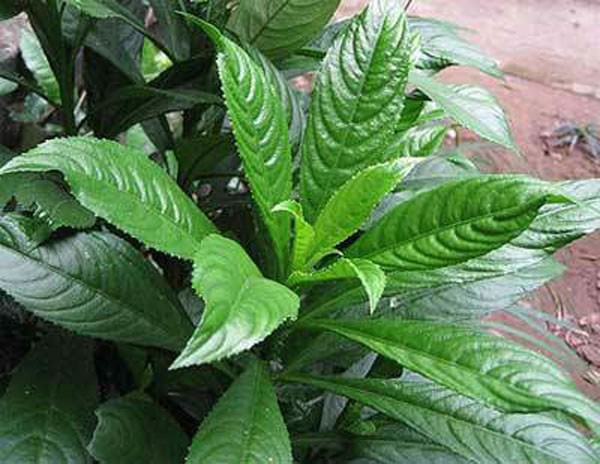 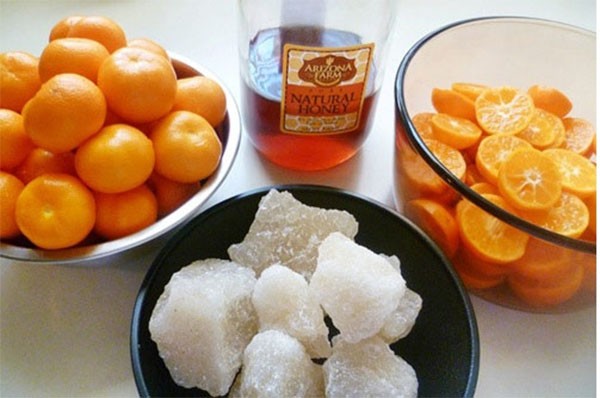 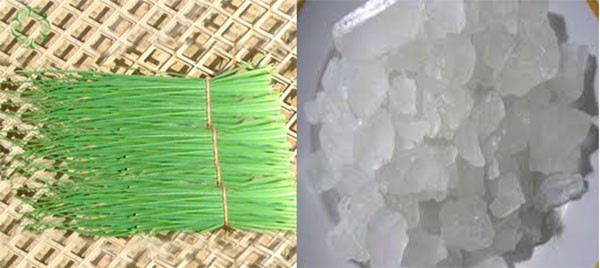 